РЕПУБЛИКА БЪЛГАРИЯ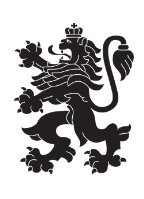 Министерство на земеделиетоОбластна дирекция „Земеделие“ – гр.ПазарджикЗ   А   П   О   В   Е   Д№ РД-04-188/ 27.09.2022г.МИЛЕНА ВЪЛЧИНОВА – директор на областна дирекция „Земеделие” гр. Пазарджик, след като разгледах, обсъдих и оцених доказателствения материал по административната преписка за землището на с.Радилово, община Пещера, област Пазарджик, за стопанската 2022 – 2023 г. (1.10.2022 г. – 1.10.2023 г.), а именно: заповед № РД 07-25/05.08.2022 г., по чл. 37в, ал. 1 ЗСПЗЗ, за създаване на комисия, доклада на комисията и приложените към него: сключеното споразумение, проекта на картата за разпределение на масивите за ползване в землището, проекта на регистър към картата, които са неразделна част от споразумението, както и всички останали документи по преписката,  за да се произнеса установих от фактическа и правна страна следното:І. ФАКТИЧЕСКА СТРАНА1) Заповедта на директора на областна дирекция „Земеделие” гр. Пазарджик № РД 07-25/05.08.2022 г., с която е създадена комисията за землището на с.Радилово, община Пещера, област Пазарджик, е издадена до 05.08.2022 г., съгласно разпоредбата на чл. 37в, ал. 1 ЗСПЗЗ.2) Изготвен е доклад на комисията.Докладът съдържа всички необходими реквизити и данни, съгласно чл. 37в, ал. 4 ЗСПЗЗ и чл. 72в, ал. 1 – 4 ППЗСПЗЗ.Към доклада на комисията по чл. 37в, ал. 1 ЗСПЗЗ са приложени сключеното споразумение, проектът на картата на масивите за ползване в землището и проектът на регистър към нея.Сключено е споразумение, което е подписано от всички участници , с което са разпределили масивите за ползване в землището за стопанската 2022 – 2023 г. (1.10.2022 г. – 1.10.2023 г.).Спазени са изискванията на чл. 37в, ал. 2 определящи срок за сключване на споразумението и минимална обща площ на масивите за ползване.Неразделна част от споразумението са проектът на картата за разпределение на масивите за ползване в землището и регистърът към нея, който съдържа всички необходими и -съществени данни, съгласно чл. 74, ал. 1 – 4 ППЗСПЗЗ.ІІ. ПРАВНА СТРАНАПроцедурата по сключване на споразумение между ползвателите/собствениците на земеделски земи (имоти), съответно за служебно разпределение на имотите в масивите за ползване в съответното землище, има законната цел за насърчаване на уедрено ползване на земеделските земи и създаване на масиви, ясно изразена в чл. чл. 37б и 37в ЗСПЗЗ, съответно чл.чл. 69 – 76 ППЗСПЗЗ.По своята правна същност процедурата за създаване на масиви за ползване в землището за съответната стопанска година е един смесен, динамичен и последователно осъществяващ се фактически състав. Споразумението между участниците е гражданскоправният юридически факт, а докладът на комисията, служебното разпределение на масивите за ползване и заповедта на директора на областната дирекция „Земеделие”, са административноправните юридически факти.Всички елементи на смесения фактически състав са осъществени, като са спазени изискванията на закона, конкретно посочени във фактическата част на заповедта.С оглед изложените фактически и правни доводи, на основание чл. 37в, ал. 4, ал. 5, ал. 6 и ал. 7 от ЗСПЗЗ, във връзка с чл. 75а, ал. 1, т. 1-3, ал. 2 от ППЗСПЗЗ,Р А З П О Р Е Д И Х:Въз основа на ДОКЛАДА на комисията:ОДОБРЯВАМ сключеното споразумение по чл. 37в, ал. 2 ЗСПЗЗ, включително и за имотите по чл. 37в, ал. 3, т. 2 ЗСПЗЗ, с което са разпределени масивите за ползване в землището на с. Радилово, община Пещера, област Пазарджик, за стопанската  2022 -2023 година, считано от 01.10.2022 г. до 01.10.2023 г.ОДОБРЯВАМ картата на разпределените масиви за ползване в посоченото землище, както и регистърът към нея, които са ОКОНЧАТЕЛНИ за стопанската година, считано от 01.10.2022 г. до 01.10.2023 г. Заповедта, заедно с окончателните карта на масивите за ползване и регистър, да се обяви в кметството на с. Радилово и в сградата на общинската служба по земеделие гр. Пещера, както и да се публикува на интернет страницата на община Пещера и областна дирекция „Земеделие” гр. Пазарджик, в срок от 7 дни от нейното издаване.Ползвател на земеделски земи, на който със заповедта са определени за ползване за стопанската 2022 – 2023 г., земите по чл. 37в, ал. 3, т. 2 от ЗСПЗЗ, е ДЛЪЖЕН да внесе по банкова сметка, с IBAN BG34UBBS80023300251210 и BIC UBBSBGSF, на областна дирекция „Земеделие” гр. Пазарджик, паричната сума в размер на определеното средно годишно рентно плащане за землището, в срок ДО ТРИ МЕСЕЦА от публикуването на настоящата заповед. Сумите са депозитни и се изплащат от областна дирекция „Земеделие” гр. Пазарджик на провоимащите лица, в срок от 10 (десет) години.За ползвателите, които не са заплатили в горния срок паричните суми за ползваните земи по чл. 37в, ал. 3, т 2 ЗСПЗЗ, съгласно настоящата заповед, директорът на областна дирекция „Земеделие” издава заповед за заплащане на трикратния размер на средното годишно рентно плащане за землището. В седемдневен срок от получаването на заповедта ползвателите превеждат паричните суми по сметка на областна дирекция „Земеделие” гр. Пазарджик.Заповедта може да се обжалва в 14 дневен срок, считано от обявяването/публикуването й, чрез областна дирекция „Земеделие” гр. Пазарджик, по реда предвиден в АПК – по административен пред министъра на земеделието и храните и/или съдебен ред пред Районен съд гр. Пещера.Обжалването на заповедта не спира нейното изпълнение.

Милена Емилова Вълчинова (Директор)
21.09.2022г. 11:43ч.
ОДЗ-Пазарджик


Електронният подпис се намира в отделен файл с название signature.txt.p7s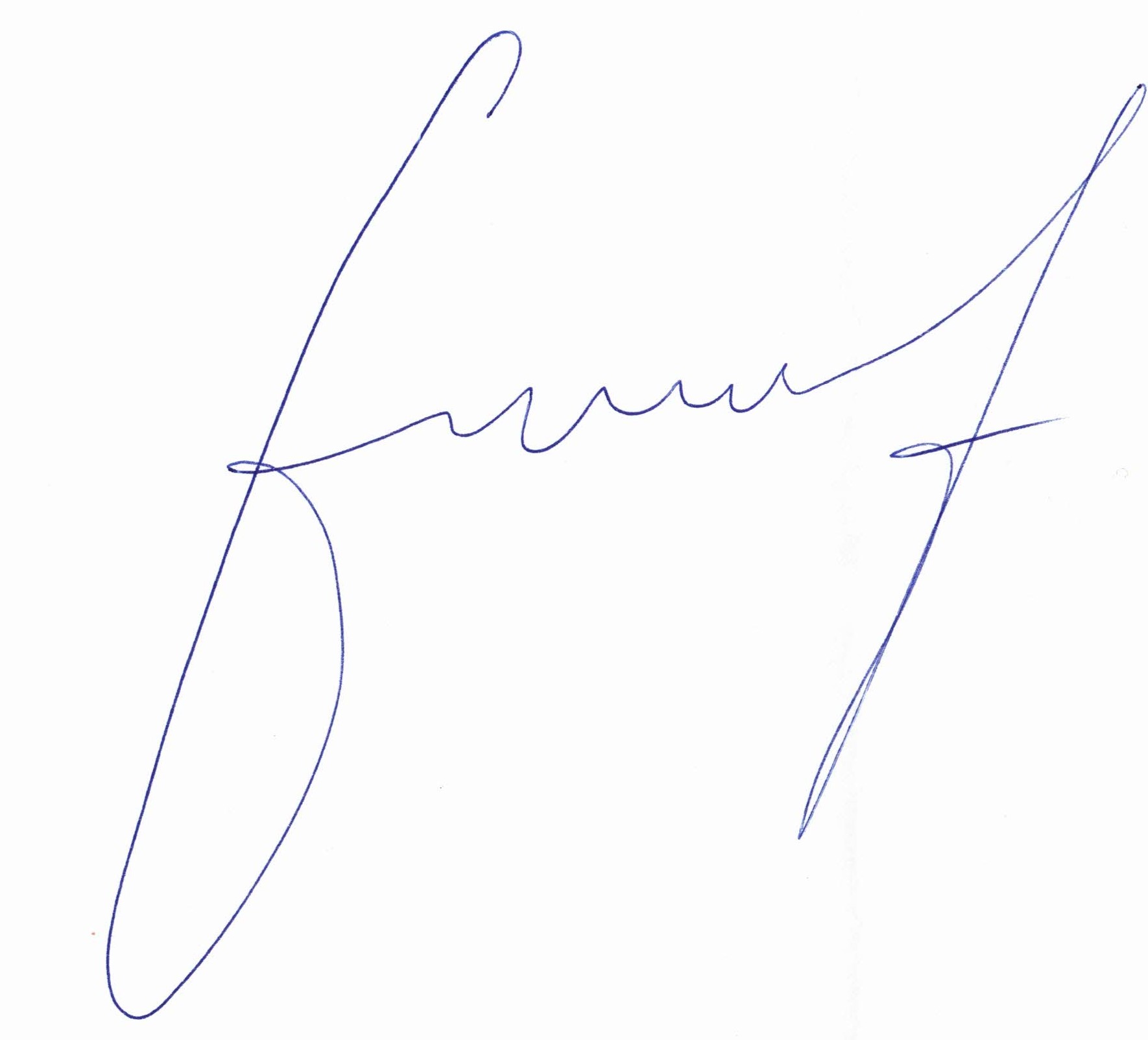 ПРИЛОЖЕНИЕСпоразумение на масиви за ползване на земеделски земи по чл. 37в, ал. 2 от ЗСПЗЗза стопанската 2022/2023 годиназа землището на с. Радилово, ЕКАТТЕ 61371, община Пещера, област Пазарджик.ПолзвателМасив №Имот с регистрирано правно основаниеИмот с регистрирано правно основаниеИмот по чл. 37в, ал. 3, т. 2 от ЗСПЗЗИмот по чл. 37в, ал. 3, т. 2 от ЗСПЗЗИмот по чл. 37в, ал. 3, т. 2 от ЗСПЗЗСобственикПолзвателМасив №№Площ дка№Площ дкаДължимо рентно плащане в лв.СобственикРАБИЕ ЮСЕИНОВА КАМБЕРОВА241.59.344ДЪРЖАВЕН ПОЗЕМЛЕН ФОНДРАБИЕ ЮСЕИНОВА КАМБЕРОВА341.2065.576852.49КИЦРАБИЕ ЮСЕИНОВА КАМБЕРОВА341.217.913102.87МКЦРАБИЕ ЮСЕИНОВА КАМБЕРОВА441.171.81823.63ПВСРАБИЕ ЮСЕИНОВА КАМБЕРОВА541.143.793ДЪРЖАВЕН ПОЗЕМЛЕН ФОНДОБЩО за ползвателя (дка)53.13775.307978.99РЕСМИЕ НАИМ АЙДЪН7548.8420.316ОБЩИНА ПЕЩЕРАРЕСМИЕ НАИМ АЙДЪН7548.851.98825.84АПДРЕСМИЕ НАИМ АЙДЪН7548.871.52719.85ЕЙЛРЕСМИЕ НАИМ АЙДЪН7548.860.77310.05ГПДРЕСМИЕ НАИМ АЙДЪН8548.10323.908ОБЩИНА ПЕЩЕРАРЕСМИЕ НАИМ АЙДЪН9548.3410.520ОБЩИНА ПЕЩЕРАРЕСМИЕ НАИМ АЙДЪН9548.287.892ОБЩИНА ПЕЩЕРАРЕСМИЕ НАИМ АЙДЪН9548.323.76348.92РДНРЕСМИЕ НАИМ АЙДЪН9548.353.55646.23СГСРЕСМИЕ НАИМ АЙДЪН9548.173.22441.91СИШРЕСМИЕ НАИМ АЙДЪН9548.312.79936.39ДАМРЕСМИЕ НАИМ АЙДЪН9548.291.28016.64СГСРЕСМИЕ НАИМ АЙДЪН9548.360.96812.58ЛГБРЕСМИЕ НАИМ АЙДЪН10548.2224.114ОБЩИНА ПЕЩЕРАРЕСМИЕ НАИМ АЙДЪН10548.2214.01552.20ТИБОБЩО за ползвателя (дка)66.75023.893310.61РУМЕН НИКОЛОВ ЩЕРЕВ141.133.86650.26ТССРУМЕН НИКОЛОВ ЩЕРЕВ141.142.51732.72ЛДКРУМЕН НИКОЛОВ ЩЕРЕВ141.151.80023.40ДБСРУМЕН НИКОЛОВ ЩЕРЕВ141.161.055ДЪРЖАВЕН ПОЗЕМЛЕН ФОНДРУМЕН НИКОЛОВ ЩЕРЕВ6529.341.848ДЪРЖАВЕН ПОЗЕМЛЕН ФОНДРУМЕН НИКОЛОВ ЩЕРЕВ6529.271.51819.73АИКРУМЕН НИКОЛОВ ЩЕРЕВ6529.280.77610.09ПТКОБЩО за ползвателя (дка)2.90310.477136.20